Н А К А Звід 19.09.2019 № 187                                                                                                   Про направлення  збірної команди районудля участі в  ХІІ міському турнірі                                                                                   юних правознавців серед учнів 9 -11 класів закладів загальної середньої освіти          На виконання у 2019 році основних заходів Комплексної програми розвитку освіти м. Харкова на 2018 – 2022 роки, відповідно до наказів Департаменту освіти Харківської міської ради від 28.08.2019 № 215                               «Про проведення XІІ міського турніру юних правознавців серед учнів                                    9 -11 класів закладів  загальної  середньої  освіти», Управління освіти від  19.09.2019  № 187  «Про підсумки проведення І (районного) етапу ХІІ міського турніру юних правознавців серед учнів 9 -11 класів закладів загальної середньої освіти»НАКАЗУЮ:1. Направити збірну команди Харківських загальноосвітніх шкіл                                    (далі – ХЗОШ)  І – ІІІ ступенів №№ 7, 34, 35 Харківської міської ради Харківської області  для участі в ХІІ міському турнірі юних правознавців, що відбудеться 28.09.2019 на базі Харківської гімназії (дала – ХГ) № 152 у складі:- Придацька Ангеліна Станіславівна, учениця 11 класу,- Тимохіна Владислава Максимівна, учениця 10 класу,- Мальцева Уляна Володимирівна, учениця 10 класу,- Бережний Олексій Сергійович, учениця 10 класу,- Бараницька Єлизавета Олександрівна, учениця 9 класу.2. Призначити керівником збірної команди  -  Змієнка Дмитра Олексійовича, вчителя історії та правознавства ХЗОШ № 35. 3. Покласти відповідальність за збереження життя та здоров’я дітей під час участі в турнірі на керівника команди  Змієнка Дмитра Олексійовича.4. Директору ХГ № 34 Несвітайло С.І. та директорам ХЗОШ І – ІІІ ступенів №№ 7, 35 Шингарьовій М.В., Шарлай Л.Р. організувати проведення інструктажу з безпеки життєдіяльності для учасників  команди.                                                                                                           До 20.09.2019Завідувачу ЛКТО  Остапчук С.П. розмістити цей наказ на сайті Управління освіти.                                                                                                                             До 20.09.20196. Контроль за виконанням даного наказу залишаю за собою.Начальник Управління освіти	                        О.С. НИЖНИК З наказом ознайомлені:  	                       ЛАШИНА    Н.В.                                                                                                                                                          МАЛІКОВА  І.М.                                                                                                                                           ОСТАПЧУК  С.П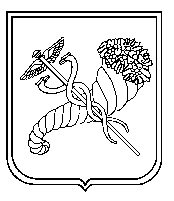 Заступник начальника Управління освіти-уповноважена особа з питань запобігання та виявлення корупції                            О.В.ПРОХОРЕНКО